โครงการฝึกอบรมส่งเสริมอาชีพ“การทำพิมเสนน้ำ”ชุมชนเอื้ออาทรศาลายา 1, 2๑. หลักการและเหตุผล	ปัจจุบันประเทศไทยเป็นแหล่งที่มีทรัพยากรด้านการเกษตรและพืชสมุนไพรที่สำคัญดังนั้นรัฐบาลจึงมีนโยบายส่งเสริมให้มีการนำพืชสมุนไพรและภูมิปัญญาท้องถิ่นมาพัฒนาให้มีศักยภาพมากขึ้น รวมถึงความตื่นตัวของคนไทยในการนำสารสกัดจากพืชสมุนไพรมาใช้ประโยชน์อย่างแพร่หลาย และหลากหลายรูปแบบเพื่อนำสารสกัดมาใช้เป็นส่วนผสมในการผลิต เช่น เครื่องสำอางค์ ยาสมุนไพร ผลิตภัณฑ์ที่เกี่ยวกับเส้นผม (แชมพู ครีมนวด) ผลิตภัณฑ์เกี่ยวกับผิวพรรณ (สบู่ ครีมล้างหน้า โลชัน ครีมบำรุงผิว) ประเภทสูดดม พิมเสนน้ำ ยาหม่อง ยาดม) ประเภทผลิตภัณฑ์กันยุง หรือใช้เป็นส่วนผสมในการทำผลิตภัณฑ์เพื่อสุขภาพในรูปแบบต่างๆ ให้มีสรรพคุณและคุณสมบัติที่ดีตามต้องการ และปลอดภัยจากสารพิษตกค้าง เพื่อเพิ่มมูลค่าของผลิตภัณฑ์ และสมุนไพรไปพร้อมกัน ด้วยเหตุนี้ ทางองค์การบริหารส่วนตำบลทรงคนองได้ตระหนักเห็นความสำคัญของการแปรรูปสมุนไพรดังกล่าว จึงได้จัดโครงการถ่ายทอดความรู้เกี่ยวกับการทำพิมเสนน้ำขึ้นทั้งนี้เพื่อให้ผู้เข้าร่วมกิจกรรมได้รู้จักและเข้าใจกระบวนการในการแปรรูปมากยิ่งขึ้น	ดังนั้นองค์การบริหารส่วนตำบลทรงคนองในฐานะองค์กรปกครองส่วนท้องถิ่นมีหน้าที่ที่จะดูแลประชาชน จึงได้คิดจัดทำโครงการฝึกอบรมอาชีพการทำพิมเสนน้ำ ในรูปแบบของการรวมกลุ่ม องค์กร เพื่อให้การดำเนินกิจกรรมของกลุ่มองค์กร เป็นประโยชน์ต่อผู้เข้าร่วมโครงการทุกท่านจะได้รับความรู้ ส่งเสริมทักษะและประสบการณ์ ซึ่งจะส่งผลทั้งในด้าน การพัฒนาคุณภาพชีวิตและความเป็นอยู่ให้ดีขึ้น และยังสามารถนำความรู้ที่ได้มาต่อยอดเป็นอาชีพเสริม เพื่อสร้างรายได้ให้กับชุมชน และคนในครอบครัว ซึ่งส่งผลต่อรูปแบบในการทำงานเป็นกลุ่ม ได้เปิดโอกาสให้สมาชิกของกลุ่มองค์กรในพื้นที่ ได้รับการเพิ่มพูนความรู้ ฝึกประสบการณ์ในการดำเนินกิจกรรม ได้รับแนวคิดใหม่ๆ เพื่อนำความรู้จากการฝึกอบรม มาพัฒนาให้เกิดการเปลี่ยนแปลงทั้งด้านคุณภาพชีวิต และส่งเสริมการสร้างรายได้ให้กับครอบครัว และชุมชนต่อไป๒. วัตถุประสงค์๒.๑ เพื่อส่งเสริมกิจกรรมการรวมกลุ่มของสตรีแม่บ้านศูนย์ชุมชนบ้านเอื้ออาทรศาลายาโครงการ  1, 2 ๒.๒ เพื่อส่งเสริมทักษะและประสบการณ์ในการประกอบอาชีพของกลุ่มสตรีแม่บ้านศูนย์ชุมชนบ้าน        เอื้ออาทรศาลายาโครงการ  1, 2  ๒.๓ เพื่อช่วยให้กลุ่มสตรีแม่บ้านศูนย์ชุมชนบ้านเอื้ออาทรศาลายาโครงการ  1, 2   ได้มีอาชีพเสริม      ให้กับครอบครัวและชุมชน๒.๔ เพื่อให้ชุมชนมีผลิตภัณฑ์ที่เป็นเอกลักษณ์ของชุมชนพร้อมเผยแพร่ในโอกาสต่อไป๓. เป้าหมาย	กลุ่มสตรีแม่บ้านศูนย์ชุมชนบ้านเอื้ออาทรศาลายาโครงการ 1, 2  จำนวน  ๒๐  คน4.  วิธีดำเนินการจัดทำโครงการเพื่อเสนอนายกองค์การบริหารส่วนตำบลเพื่อขออนุมัติโครงการ ฯประชาสัมพันธ์โครงการ ฯ ให้กลุ่มเป้าหมายได้ทราบอย่างทั่วถึงประสานวิทยากรเพื่อให้การอบรมดำเนินการฝึกอบรมตามแผนการดำเนินการติดตามและประเมินผลโครงการ ฯ                                        -2-๕. ระยะเวลาดำเนินการ	 (วันศุกร์ที่ 17  มิถุนายน 2559)  ตุลาคม  2558  -  กันยายน  2559  ๖. สถานที่ดำเนินการ	ศูนย์ชุมชนหมู่บ้านเอื้ออาทรศาลายาโครงการ   1, 2   ตำบลทรงคนอง  อำเภอสามพราน  จังหวัดนครปฐม๗. งบประมาณ		-  เบิกจ่ายจากงบประมาณ สำนักงานปลัด แผนงานสร้างความเข้มแข็งของชุมชน  งานส่งเสริมและสนับสนุนความเข้มแข็งของชุมชน (14) โครงการฝึกอบรมอาชีพการทำพิมเสนน้ำ ตั้งไว้  10,000 บาท เพื่อจ่ายเป็นค่าป้ายโครงการ ค่าอาหารว่างและเครื่องดื่ม ค่าอาหารสำหรับผู้เข้าอบรม เจ้าหน้าที่ ค่าตอบแทนวิทยากร ค่าวัสดุอุปกรณ์ต่างๆ ที่ใช้ในการฝึกอบรม และค่าใช้จ่ายอื่นๆที่จำเป็นที่ใช้ในการจัดทำโครงการดังกล่าว (แผนพัฒนา 3 ปี (2559-2561) ยุทธศาสตร์ที่ 2 แนวทางการพัฒนาที่ 2.1 โครงการที่ 53  รายละเอียดค่าใช้จ่ายดังนี้หมายเหตุ  ค่าใช้จ่ายต่างๆ สามารถถั่วเฉลี่ยได้๘. ผลที่คาดว่าจะได้รับ 	๘.๑ กลุ่มสตรีแม่บ้านศูนย์ชุมชนบ้านเอื้ออาทรศาลายาโครงการ   1 ,2   ได้ทำกิจกรรมตรงตาม ความต้องการของกลุ่ม 	๘.๒ กลุ่มสตรีแม่บ้านศูนย์ชุมชนบ้านเอื้ออาทรศาลายาโครงการ   1, 2 รวมมกลุ่มเพื่อทำกิจกรรมส่งเสริมการประกอบอาชีพ	๘.๓ กลุ่มสตรีแม่บ้านศูนย์ชุมชนบ้านเอื้ออาทรศาลายาโครงการ   1, 2 ได้มีทางเลือกในการประกอบอาชีพเป็นการเพิ่มรายได้  และลดรายจ่ายในครัวเรือน                                                   -3-๙. หน่วยงานผู้รับผิดชอบโครงการ	องค์การบริหารส่วนตำบลทรงคนอง ๑๐. ผู้เขียนโครงการ/ผู้เสนอโครงการ- ผู้เสนอโครงการ					       ( นางสาววรวีร์  ภมร )					           นักพัฒนาชุมชน   ความคิดเห็นผู้ตรวจโครงการ..............................................................................................................................................................................						........................................................ผู้ตรวจโครงการ						 (นางสาวพิมพ์สุชา  อินต๊ะสิน)                                                                    หัวหน้าสำนักปลัดความคิดเห็นผู้ตรวจโครงการ..............................................................................................................................................................................						........................................................ผู้ตรวจโครงการ						      ( นางสาวพนิตา  เกิดภู่)						     รองปลัด อบต.ทรงคนอง  ความคิดเห็นผู้เห็นชอบโครงการ..............................................................................................................................................................................						........................................................ผู้เห็นชอบโครงการ						      ( นายชยุตธน  บุญทน)						       ปลัด อบต.ทรงคนอง  ความคิดเห็นผู้อนุมัติโครงการ..............................................................................................................................................................................						........................................................ผู้อนุมัติโครงการ					          ( นายชินปพัฏฐ์  ประเสริฐมรรค)				                นายกองค์การบริหารส่วนตำบลทรงคนอง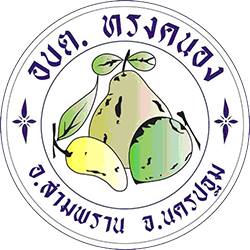 กำหนดการโครงการฝึกอบรมส่งเสริม “การทำพิมเสนน้ำ”ดำเนินงานโดย.....องค์การบริหารส่วนตำบลทรงคนอง...อำเภอสามพราน...จังหวัดนครปฐม.........วันศุกร์ที่  17  มิถุนายน  พ.ศ.2559สถานที่.....ศูนย์ชุมชนเอื้ออาทรศาลายาโครงการ 1,2กำหนดการโครงการฝึกอบรมส่งเสริมอาชีพ “การทำพิมเสนน้ำ”วันที่ 30 เมษายน 2556	เวลา  08.00 – 09.00 น.		-  ลงทะเบียนเข้าร่วมอบรม	เวลา  09.00 – 09.15 น.		-  เปิดการอบรม (โดยนายชินปพัฏฐ์  ประเสริฐมรรค						   นายกอบต.)เวลา  09.15 – 09.30 น.		-  รับประทานอาหารว่าง (ภาคเช้า) 	เวลา  09.15 – 12.00 น.		-  อบรมความรู้ในเรื่องอาชีพการทำพิมเสนน้ำ	เวลา  12.00 – 13.00 น.		-  รับประทานอาหารกลางวัน /  	เวลา  13.00 – 16.30 น.		-  สาธิตและปฏิบัติการทำอาชีพพิมเสนน้ำ เวลา  16.30 น. เป็นต้นไป		 -  ปิดการอบรม  หมายเหตุ  	เวลาสามารถปรับเปลี่ยนตามความเหมาะสมกำหนดการโครงการฝึกอบรมอาชีพการทำพิมเสนน้ำวันศุกร์ที่  17  มิถุนายน  2559	เวลา  07.30 – 08.30 น.		-  ลงทะเบียนเข้าร่วมอบรม	เวลา  08.30 – 09.00 น.		-  เปิดการอบรม โดยนายชินปพัฏฐ์  ประเสริฐมรรค						    นายกองค์การบริหารส่วนตำบลทรงคนอง 			เวลา  09.00 – 10.15 น.		-   ความรู้เกี่ยวกับทฤษฎีและการเรียนรู้รูปแบบการทำพิมเสนน้ำ  						    โดยวิทยากร	เวลา  10.15 – 10.30 น.		-  พักรับประทานอาหารว่าง 	เวลา  10.30 – 12.00 น.		-   การฝึกปฏิบัติการทำพิมเสนน้ำเบื้องต้น  โดยวิทยากร	เวลา  12.00 – 13.00 น.		-  รับประทานอาหารกลางวัน   	เวลา  13.00 – 15.30 น.		-  การฝึกปฏิบัติการทำพิมเสนน้ำ  (ต่อ)  โดยวิทยากร	เวลา  16.00 น. เป็นต้นไป		 -  ปิดการอบรม  หมายเหตุ  	เวลาสามารถปรับเปลี่ยนตามความเหมาะสมโครงการฝึกอบรมอาชีพ “การทำพิมเสนน้ำ”ชุมชนเอื้ออาทรศาลายา 1,2วันศุกร์ที่ 17  เดือนมิถุนายน พ.ศ.2559 
ณ ศูนย์ชุมชนเอื้ออาทรศาลายาโครงการ 1,2......................................................ตามงบประมาณรายจ่ายประจำปี 2559 แผนงานสร้างความเข้มแข็งของชุมชน   (สำนักงานปลัดอบต.ทรงคนอง)งานส่งเสริมและสนับสนุนความเข้มแข็งชุมชน  ตั้งไว้ 10,000 บาท (-หนึ่งหมื่นบาทถ้วน-) ใช้จ่ายดังต่อไปนี้รวมค่าใช้จ่ายโครงการทั้งสิ้น  10,000 บาท  (-หนึ่งหมื่นบาทถ้วน-)หมายเหตุ  ค่าใช้จ่ายต่างๆ สามารถถั่วเฉลี่ยได้ลำดับที่รายการจำนวนหน่วยละเป็นเงินหมายเหตุ1.ป้ายโครงการขนาด 1X3 เมตร 1 ป้าย500  บาท700  บาท-2.ค่าอาหารกลางวัน   จำนวน  20  คน  1 มื้อ50  บาท1,000 บาท-3.ค่าอาหารว่างและเครื่องดื่ม จำนวน 20 คน1 มื้อ25  บาท500 บาท-4.ค่าตอบแทนวิทยากร  จำนวน 1 คน5 ช.ม.600 บาท3,000 บาท-5.ค่าวัสดุ/อุปกรณ์ในการทำพิมเสนน้ำประกอบด้วย.........    1.  พิมเสน   2.  การะบูน   3.  เมนทอล   4.  น้ำมันยูคาลิป   5.  น้ำมันแก้ว   6.  ขวดแก้ว    7.  สำลี1.00 กรัม2.0 กรัม1.00 กรัม300 กรัม15 กรัม1 แพ็ค1 แพ็ค-------4,800 บาท550 บาท350 บาท810 บาท1,116 บาท1,654 บาท210 บาท110 บาท-รวมรวม10,000 บาท10,000 บาท10,000 บาท10,000 บาทลำดับที่รายการจำนวนหน่วยละเป็นเงินหมายเหตุ1.ป้ายโครงการขนาด 1X3 เมตร 1 ป้าย500  บาท500  บาท-2.ค่าอาหารกลางวัน   จำนวน  20  คน  1 มื้อ50  บาท1,000 บาท-3.ค่าอาหารว่างและเครื่องดื่ม จำนวน 20 คน1 มื้อ25  บาท500 บาท-4.ค่าตอบแทนวิทยากร  จำนวน 1 คน5 ช.ม.600 บาท3,000 บาท-5.ค่าวัสดุ/อุปกรณ์ในการทำพิมเสนน้ำประกอบด้วย  5,000  บาทรวมรวม10,000 บาท10,000 บาท10,000 บาท10,000 บาท